Animaux mignons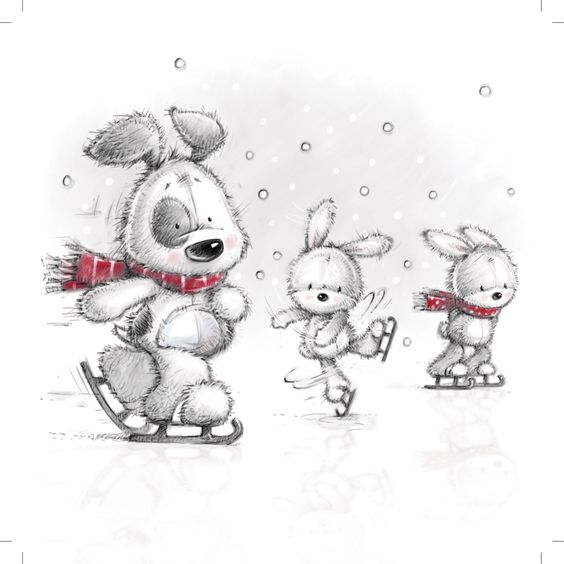 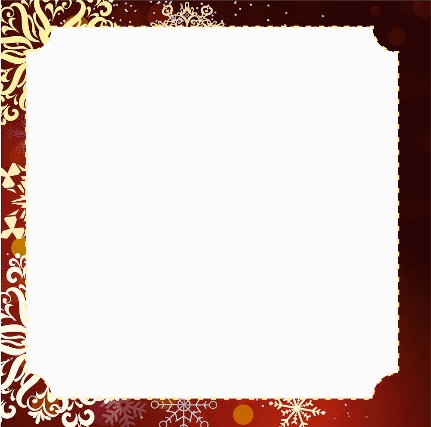 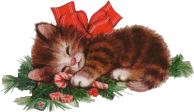 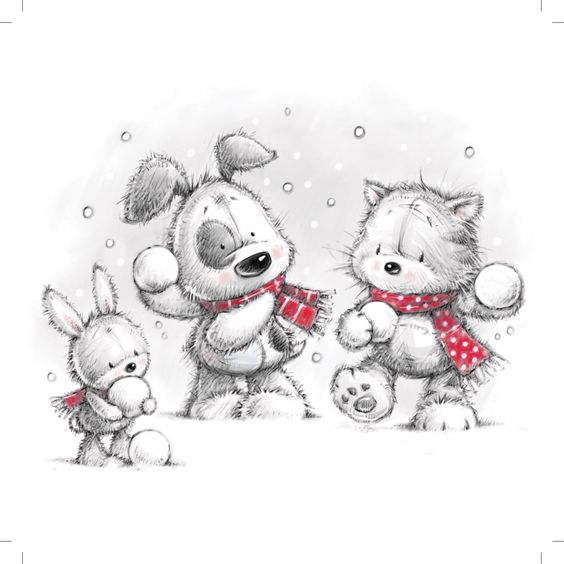 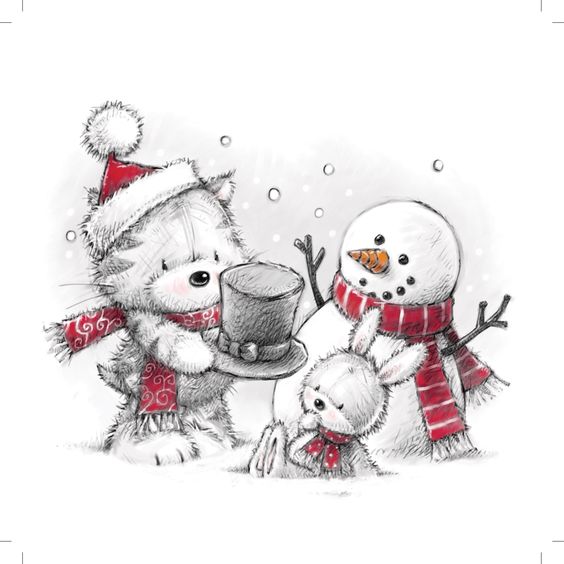 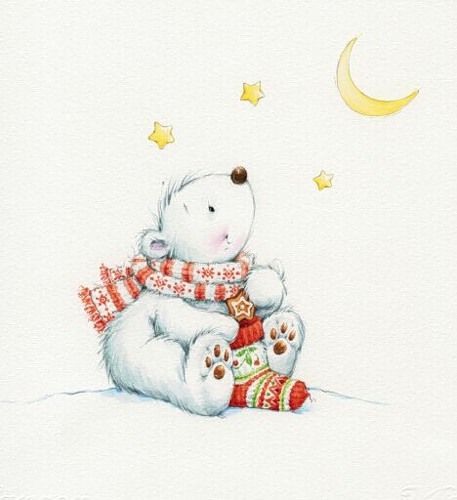 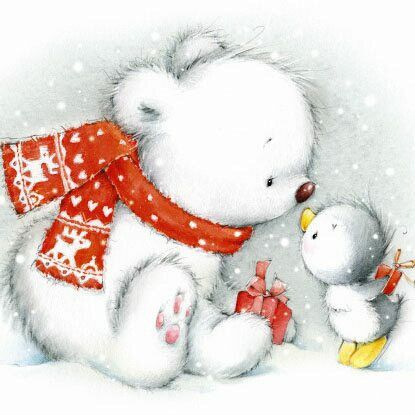 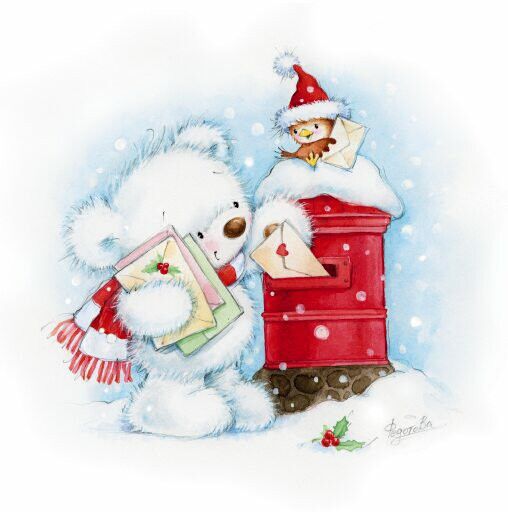 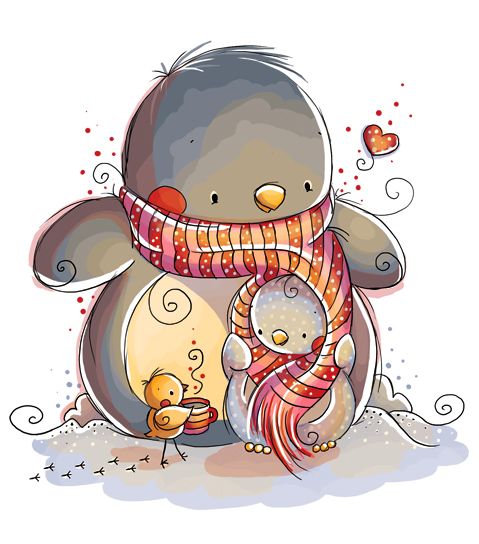 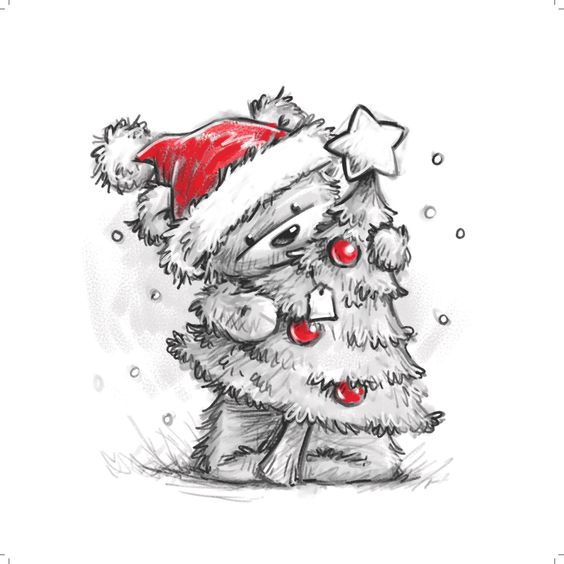 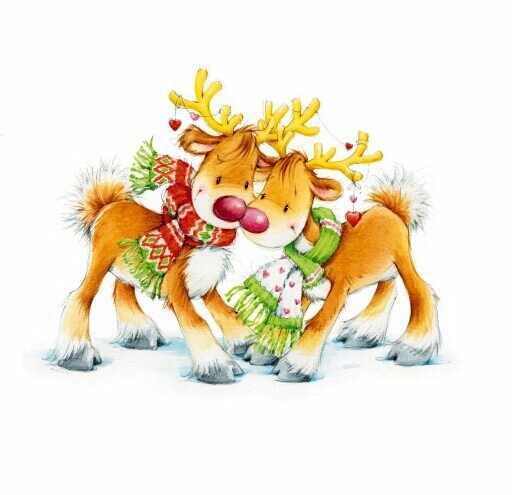 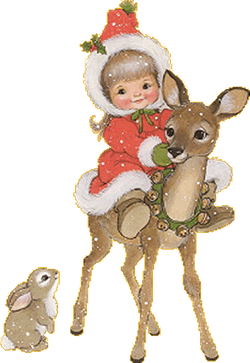 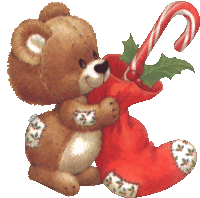 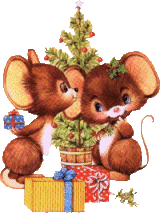 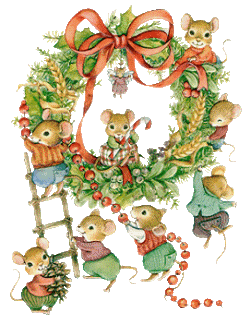 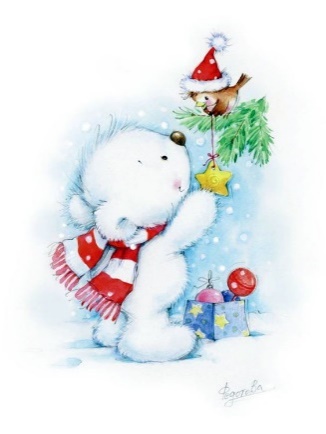 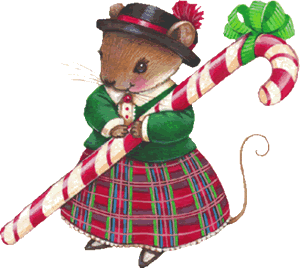 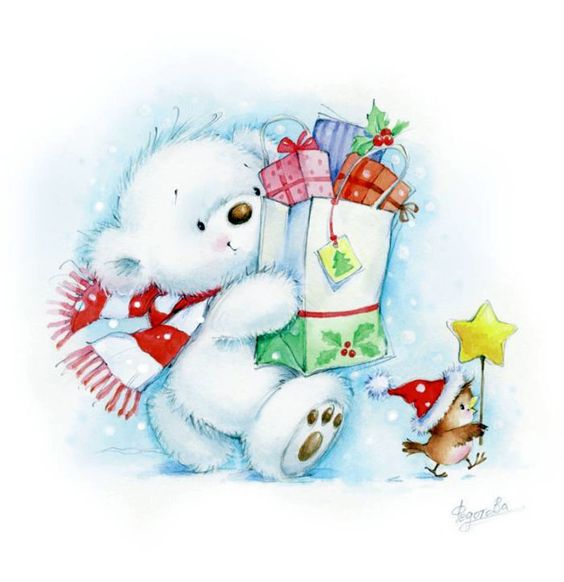 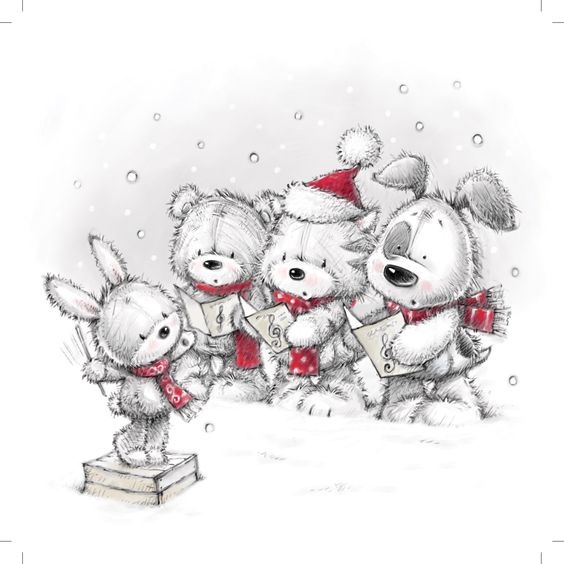 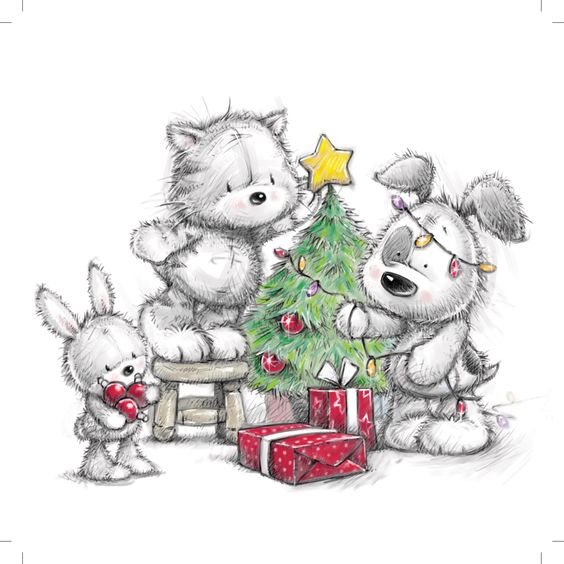 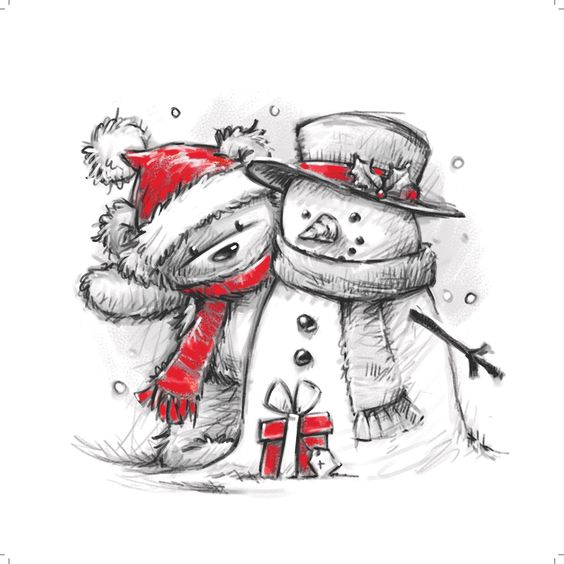 